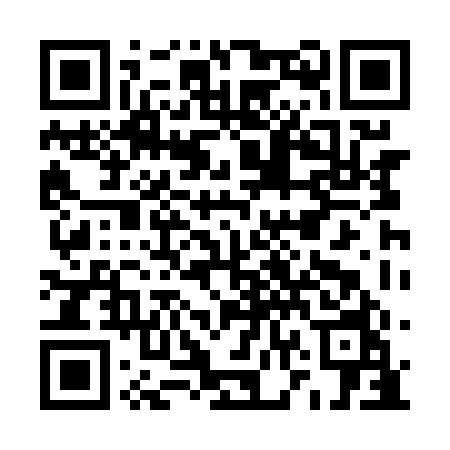 Prayer times for Lamoreaux Corner, New Brunswick, CanadaMon 1 Jul 2024 - Wed 31 Jul 2024High Latitude Method: Angle Based RulePrayer Calculation Method: Islamic Society of North AmericaAsar Calculation Method: HanafiPrayer times provided by https://www.salahtimes.comDateDayFajrSunriseDhuhrAsrMaghribIsha1Mon4:096:122:057:309:5712:002Tue4:106:132:057:309:5711:593Wed4:116:142:057:309:5611:594Thu4:126:142:057:309:5611:585Fri4:136:152:057:299:5611:576Sat4:156:162:067:299:5511:567Sun4:166:172:067:299:5511:558Mon4:176:172:067:299:5411:549Tue4:196:182:067:299:5411:5310Wed4:206:192:067:289:5311:5211Thu4:226:202:067:289:5211:5012Fri4:236:212:067:289:5211:4913Sat4:256:222:077:289:5111:4814Sun4:266:232:077:279:5011:4615Mon4:286:242:077:279:5011:4516Tue4:306:252:077:269:4911:4317Wed4:316:262:077:269:4811:4218Thu4:336:272:077:259:4711:4019Fri4:356:282:077:259:4611:3920Sat4:366:292:077:249:4511:3721Sun4:386:302:077:249:4411:3522Mon4:406:312:077:239:4311:3423Tue4:426:322:077:239:4211:3224Wed4:446:332:077:229:4111:3025Thu4:456:342:077:219:4011:2826Fri4:476:352:077:219:3911:2627Sat4:496:372:077:209:3711:2428Sun4:516:382:077:199:3611:2329Mon4:536:392:077:199:3511:2130Tue4:556:402:077:189:3411:1931Wed4:566:412:077:179:3211:17